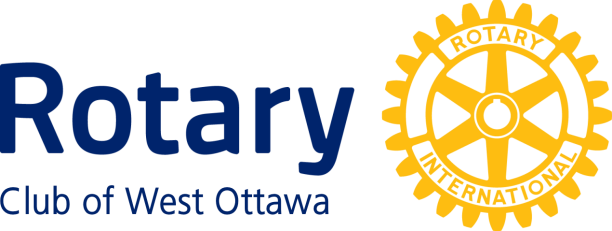 Ruth Martin Award for Community ServiceConferred upon The Shepherds of Good Hope June 28th, 2022The Shepherds were founded in 1983 and are likely best known for its provision of food to those living without shelter and those in need through its soup kitchens. But, their long term goal is to create long-term solutions by building homes for all, community for all and hope for all.They foster hope and reduce harm in Ottawa by supporting people experiencing homelessness and vulnerable adults in our community through specialized services, programs and partnerships.The Shepherds serve a diverse clientele in our community: people of all genders, ethnicities, sexual orientations and religions.Last year in Ottawa they provide 62,500 meals in their soup kitchen, 2,677 used their shelter programs, and 195 people got permanent stable housing in their supportive housing program.They have had a decade's long impact on the well-being of the community in the National Capital Region and are most worthy of the Ruth Martin Award for Community serviceThe Ruth Martin Award for Community ServiceRuth Martin, after whom this Award is named, dedicated much of her life to the betterment of the community at large.  Ruth’s husband, John Martin, established this Award with the Rotary Club of West Ottawa after her death in tribute to her ideals and life of service to the community.The Awardee must have performed noteworthy service over a period of years for the well-being of the community that encompasses the National Capital Region.  Any organization or individual is eligible Except the Rotary Club of West Ottawa or members of that Club.The following people and organizations in  Ottawa to date have received this award:1996  Patricia Henry             1997  Elsie Gertrude Scott	1998  Elizabeth I. Davies	     1999  Margaret Pranschke		2000  Diane Craig		     2001  Moe Atallah2002  Eva Lamb		     2003  Marion Gullock2004  Jim McNeill		     2005  Barry Bregman2006  Charles Austin	     2008  Elaine Garfinkel		2009  Kevin Frost		     2010  Mark Emery2011  Don Flynn		     2012  Margaret Knight2013  Hazel Bowen	     2014  Kent & Mary Brown2016  Rev. Anthony Bailey  2018  Isabelle Nicol & Sandra Garland	2019  Shehla Kerim               2020  Jenn Hayward            2021  Myrna Hay		     2022  Shepherds of Good Hope	~     ~     ~